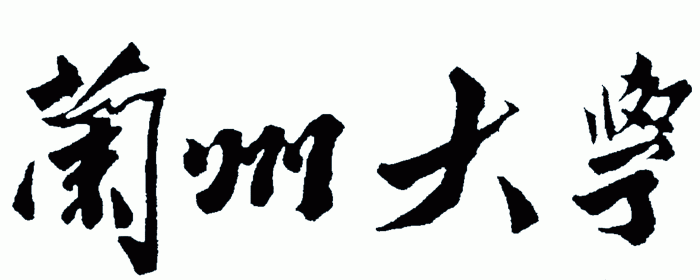 毕业论文同行专家评阅意见书（学术学位）兰州大学研究生院制毕业论文评价指标及评价要素（学术学位）论文题目：学科专业：研究方向：论文层次：博士毕业论文评价指标评价要素说明评价要素说明评价选题选题的前沿性和开创性；
研究的理论意义、现实意义；
对国内外该选题及相关领域研究现状的归纳、总结情况。选题的前沿性和开创性；
研究的理论意义、现实意义；
对国内外该选题及相关领域研究现状的归纳、总结情况。□优秀□良好□一般□不合格创新性及论文价值在新价值现象的探索、新规律的发现、新命题新方法的提出等方面的科学发现；对解决自然科学或工程技术中重要问题的作用；对科技发展和社会进步的影响和贡献。在新价值现象的探索、新规律的发现、新命题新方法的提出等方面的科学发现；对解决自然科学或工程技术中重要问题的作用；对科技发展和社会进步的影响和贡献。□优秀□良好□一般□不合格基础知识和科研能力调研引证资料的全面性、详实性；论文研究方法的科学性；论文体现的学科理论基础的坚实宽广程度和专业知识的系统深入程度；
论文所体现的作者独立从事科学研究的能力。调研引证资料的全面性、详实性；论文研究方法的科学性；论文体现的学科理论基础的坚实宽广程度和专业知识的系统深入程度；
论文所体现的作者独立从事科学研究的能力。□优秀□良好□一般□不合格论文规范性引文的规范性，学风的严谨性；
论文结构的逻辑性；
文字表述的准确、简洁和流畅性。引文的规范性，学风的严谨性；
论文结构的逻辑性；
文字表述的准确、简洁和流畅性。□优秀□良好□一般□不合格毕业论文总体评价（请在所选项目前打√）毕业论文总体评价（请在所选项目前打√）□优秀   □良好   □一般   □不合格□优秀   □良好   □一般   □不合格评阅结论（请在所选项目前打√）评阅结论（请在所选项目前打√）同意答辩（总体评价为：优秀）同意答辩（总体评价为：优秀）评阅结论（请在所选项目前打√）评阅结论（请在所选项目前打√）修改后答辩（总体评价为：良好、一般）修改后答辩（总体评价为：良好、一般）评阅结论（请在所选项目前打√）评阅结论（请在所选项目前打√）修改后重新送审（总体评价为：一般）修改后重新送审（总体评价为：一般）评阅结论（请在所选项目前打√）评阅结论（请在所选项目前打√）不同意答辩（总体评价为：不合格）不同意答辩（总体评价为：不合格）对毕业论文的综合评语（请对照评价指标及要素撰写，并说明是否推荐答辩）：（可另附页）